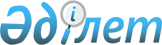 Об установлении публичного сервитута на земельный участокРешение акима города Житикары Житикаринского района Костанайской области от 1 декабря 2023 года № 15
      В соответствии со статьей 19, пунктом 4 статьи 69 Земельного кодекса Республики Казахстан исполняющий обязанности акима города Житикары Житикаринского района РЕШИЛ:
      1. Установить акционерному обществу "Казахтелеком" публичный сервитут сроком на сорок восемь лет на земельный участок площадью 0,225 гектар, расположенный на территории города Житикары Житикаринского района, для прокладки и эксплуатации волоконно-оптической линии связи.
      2. Государственному учреждению "Аппарат акима города Житикары Житикаринского района" в установленном законодательством Республики Казахстан порядке обеспечить:
      1) в течение пяти календарных со дня подписания настоящего решения направление его в Республиканское государственное предприятие на праве хозяйственного ведения "Институт законодательства и правовой информации Республики Казахстан";
      2) размещение настоящего решения на интернет-ресурсе акимата Житикаринского района Костанайской области после его официального опубликования.
      3. Контроль за исполнением настоящего решения оставляю за собой.
      4. Настоящее решение вводится в действие по истечении десяти календарных дней после дня его первого официального опубликования.
					© 2012. РГП на ПХВ «Институт законодательства и правовой информации Республики Казахстан» Министерства юстиции Республики Казахстан
				
      Исполняющий обязанности акима города Житикары Житикаринского района 

К. Жиналинов
